Onderzoekswensen AG vooraf aan inhoudelijke zitting:Omdat de extreme context hier als reden voor publiceren volledig bekende dossier Hans Smedema wordt genoemd met beroep op zelfverdediging principe moet een breed onderzoek toegestaan worden ook zonder direct verband met ten laste gelegde van smaad. De publicatie wordt ook niet ontkend, maar wel dat klagers (deels) liegen.OM stelt simpel gesteld: Hans is waanzinnig en publiceert wanen!Hans Smedema zegt simpel gesteld: dat hij feiten over zijn volledige dossier publiceert over verkrachtingen sinds 1972 gezien een politieke samenzwering!Wie gelijk heeft moet eerst worden vastgesteld door gerechtelijk vooronderzoek!Hoeveel onderzocht moet worden hangt af van rechters gerechtshof en RC!Vaststellen dat er sprake is van een legaal lijkende doofpot op medische gronden en Koninklijk goedgekeurd. Maar op valse en gefabriceerde gronden. Leider namens familie sinds 1972 mr. Johan Smedema uit Gennep. Getuige en klager, Elise Boers uit Uden die bij hem in dienst was en tevens parttime justitie ambtenaar. De laatste dient dus eerst gevrijwaard te worden om ambtsgeheim te doorbreken.Op dit moment ligt de leiding vermoedelijk bij Tjitte de Jong uit Norg sinds 28 februari 2003.Vastgesteld moet worden op welke documenten dit gebaseerd is, en waarom Hans Smedema en zijn vrouw daar nooit van op de hoogte gesteld zijn. Hans Smedema wordt daardoor op onterechte gronden voor ‘geestelijk gestoord’ uitgemaakt.Tijdens het huwelijk van Hans Smedema met zijn vrouw moest door justitie meegetekend worden op los vel. Dus justitie zag toe op en controleerde het leven van Hans Smedema al op 23 februari 1973!Vaststellen dat advocaten en rechters blijkbaar moeten meewerken aan deze doofpot zonder hun cliënt dat cruciale feit mee te delen. Getuigen voorzitter mr. Holz uit procedure 337/87 en advocaat Gerrit Ham(ambtenarenrecht). Ook mr. Johan Verwilligen Drachten en mr. Ad Speksnijder Leeuwarden werden door justitie het geven van juridische bijstand verboden. Waarom?Vaststellen dat de Kroon hier zelf bij betrokken is door destijds de handtekening van de bedrogen Koningin Juliana. Oud MP JanPeter Balkenende heeft als voorzitter Ministerraad en onderraad, samen met Donner en Hirsch Ballin kennis over deze zaak en noemt in zijn brief dat hij ‘hoopt dat partijen er samen uitkomen’. Maar welke partijen is niet meegedeeld. Betrokkenheid Kroon bewijst dan beroep op staatsveiligheid en nationaal belang, wat verdediging en leveren hard bewijs voor Hans Smedema onmogelijk maakt!Ook kan vastgesteld worden waarom hoofd Officier Justitie Den Hollander in 2004 schriftelijk bevestigde dat de vrouw van Hans Smedema inderdaad slachtoffer is! Dat sluit dan het ‘geestelijk gestoord zijn’ van Hans Smedema al uit.Ook heeft Hans Smedema volgens hem succesvol aangifte gedaan bij Politie Drachten op 26 april 2004 tegen beledigden en anderen, want het werd doorgezonden naar officier justitie mevr. van Duynhoven en men moest wachten op goedkeuring justitie, maar is dit in opdracht Kroon pas maanden later in september gestopt. Dan is art. 265 Sr van toepassing. Nagegaan moet worden waarom de Kroon dit heeft tegengehouden pas na informatie te hebben ingewonnen via Minister Veerman van ir. Klaas Keestra NOM op 12 augustus 2004. Procedure smaad dient geschorst als sprake is van strafvervolging tegen beledigden. Wat hier opzettelijk onmogelijk is gemaakt en weer moet worden opgestart! Vastgesteld moet worden dat Rieks Perdok inderdaad de vader is van de jongste zoon van Hans Smedema en zijn vrouw. Omdat volgens mijn vrouw ze nooit vreemd is gegaan en nooit verkracht is, bewijst dat feit dat Hans Smedema gelijk heeft en dat ze ernstig ziek is en nog steeds weerloos! Noodweer dus en bewijzen DNA testen mbt kinderen zijn dan vervalst.Bij GGZ Drachten liggen geheim gehouden medische files die mijn stellingen bewijzen mbt mijn vrouw en de doofpot. Klager Klazien Jansma heeft een bewijsstuk uit de woning Sydwende Drachten mbt GGZ Drachten verwijderd! De AG dient deze op te vragen en te onderzoeken waarom Hans Smedema en zijn vrouw die cruciale informatie werd onthouden, met groot financieel en emotioneel nadeel.Cruciaal is het schriftelijk bevestigde feit(zie productie 1 uit zitting 9-2-2009) dat uroloog Smorenburg in Drachten vaststelde dat bij beide zaadleiders sprake was van een onderbreking, en dat hij invasief onderzoek voorstelde om te bewijzen hoe er aan Hans Smedema geknoeid was. Dat werd hem echter in opdracht doofpot verboden. Door wie en op welke gronden? Waarom was dat nodig?Idem, waarom was het nodig om DiaSana in Mill af te huren door justitie en een valse MRI scan te produceren? Wie gaf daar opdracht toe? Met welk recht en waarom? Zie productie 4 uit 9-2-2009.Als met een beroep op de staatsveiligheid en nationaal belang wegens betrokkenheid Kroon en Koningin, de AG niet in staat is om deze feiten vast te stellen, dan is deze rechtbank onbevoegd en moet de zaak geseponeerd worden?Al deze zaken samen schetsen de gruwelijke context en een toestand van psychische overmacht of gelijkwaardig voor Hans Smedema, die immers zijn nog steeds weerloze en bedrogen vrouw moest beschermen en de juiste medische hulp laten geven. Wat niet kon door deze doofpot over de vele verkrachtingen sinds 1972, en de weigering van vervolging door OM en Justitie op grond van een heimelijke doofpot. Van Hans Smedema kon redelijkerwijs niet meer worden verwacht te weten welke wetten nu nog wel of niet voor hem van toepassing waren. Hij leek volkomen buiten de wet te zijn geplaatst.Bewijzen worden daarbij opzettelijk vernietigd, of gemanipuleerd. Van Hans Smedema kan en mag nooit verwacht worden dat hij als leek, het moet opnemen tegen een gruwelijke overmacht die bovendien kafkaësk zich verbergt.Door de doofpot en samenzwering neemt zijn vrouw foutief aan dat haar man ‘gek’ zou zijn geworden, wat een onjuiste opzettelijke voorstelling van zaken is die inmiddels jarenlang het samen leven vrijwel onmogelijk maakt. Hans leeft daarom met hoge extra kosten in Spanje en zijn vrouw argeloos, weerloos en bedrogen in Nederland.Meer onderzoek kan tijdens de inhoudelijke zittingen vastgesteld worden.Mogelijke getuigen Als vooronderzoek uitgebreid is geweest kan met slechts enkele getuigen worden volstaan.Zonder vooronderzoek zullen dat zoveel moeten zijn als rechters zelf noodzakelijk vinden om gruwelijke context voldoende vast te stellen!Voor vaststellen context: Zie motivering getuige JanPeter Balkenende!Oud Minister President JanPeter Balkenende die op de hoogte bleek van deze doofpot en ‘hoopte dat partijen er samen uitkwamen!’ Zie uitgebreide uitleg hieronder!Mr. W.R. Ruud Rosingh in 1991 waarnemend hoofd officier Justitie Leeuwarden. die door College PG werd gedwongen te stoppen met het onderzoek naar de verkrachting door 2 mannen van de vrouw van Hans Smedema. Zeden rechercheur Voshol Politie Leeuwarden die bij dat al gestarte onderzoek betrokken was en constateerde dat die files later tijdens aangifte Hans Smedema ontbraken, maar er wel wel hadden moeten zijn!Zeden rechercheur Haye Bruinsma Politie Drachten die kan getuigen dat pas vijf maanden (na aangifte Hans Smedema op 26 april 2004) na wachten op goedkeuring justitie, hem het doen van onderzoek werd verboden!Officier justitie Leeuwarden mevr. van Duynhoven die onderzoek naar aanleiding aangifte 26 april 2004 door Hans Smedema probeerde op te starten maar wat haar werd geweigerd door Kroon.Godfather Mr. Johan Smedema uit Gennep als oud leider familie-maffia naar ‘Koninklijke Criminele Organisatie Mengele’ KCOM.Godfather Zwager Tjitte de Jong uit Norg als huidige leider familie-maffia sinds ca. 28 februari 2003 naar KCOM.Donner, Hirsch Ballin, Lubbers indien nog nodig. Volgens klager en klokkenluider Elise Boers wordt doofpot vanuit Ministerie Justitie geleid!Klager Elise Boers uit Uden die als klokkenluider verklaarde dat Min. Justitie betrokken was bij zware politieke doofpot, samen met geheime dienst!Prof.dr. Onno van der Hart die als psycholoog Hans een voor de doofpot op medische gronden cruciaal document afperste na zwaar drogeren met veel getuigen GGZ Zwolle, incl. aangifte! Het zou het leven van Hans Smedema en zijn vrouw totaal verwoesten, wat inderdaad is gebeurd.Getuige Oud Minister President JanPeter BalkenendeTe horen omdat hij kan getuigen dat in de zaak Hans Smedema sprake is van opzettelijk achterhouden van bewijzen en verbod onderzoeken door OM, Politie en Ministerie van Justitie, in opdracht Kroon.Dat is belangrijk in de strafzaak wegens smaad en laster is de context, omdat Hans Smedema een beroep doet op het zelfverdediging principe gezien de huiveringwekkende behandeling die hij en zijn vrouw binnen Nederland hebben moeten doorstaan en nog steeds moeten doorstaan. Dus moet die worden vastgesteld tijdens de zittingen.Het OM doet het immers voorkomen dat Hans Smedema ernstig ziek zou zijn en wanen publiceert, maar het is precies andersom, namelijk dat klagers liegen en bedriegen over door hun gepleegde misdrijven, en daarbij Hans valselijk beschuldigen.Als Minister President tijdens het doen van aangifte over de misdrijven waarmee Hans Smedema bekend werd nadat in maart 2000 zijn geheugen langzaam terug kwam, is hij als voorzitter van de Ministerraad en Onderraad die zich met de Hans Smedema affaire heeft bezig gehouden, degene die van de doofpot in opdracht Kroon op de hoogte moet zijn.De belangrijkste feiten die dat aannemelijk maken:Amerikaan Al Rust noemde rond 1999 dat ‘The Queen has been lured into this’ en ‘this can only be solved on a ministerial level’. Dat wijst op betrokkenheid Kroon wat hij wist uit de files over Hans Smedema en zijn vrouw die de CIA van het 97th General Army Hospital in Frankfurt, Duitsland inzag ivm standaard screening voor zakendoen met Hans Smedema. De file werd binnen drie dagen gewist, maar gelukkig was er een kopie gemaakt waarmee Al Rust in 1996 zijn zaak kon heropenen en tien jaar salaris kreeg doorbetaald. Hij was in 1987 onschuldig veroordeeld en ontslagen enkel omdat Nederland, lees Kroon weigerde om de waarheid mee te delen over de zaak Hans Smedema.Mr. W.R. Ruud Rosingh Rotary vriend, hoofd officier Justitie Leeuwarden moest van College PG een al opgestart onderzoek naar de verkrachting van de vrouw van Hans Smedema op 12 januari 1991 in garage Oranje Hotel Leeuwarden door twee mannen met getuigen, stopzetten en zag daar een brief van een Smedema! Dat kan alleen als er een speciaal Koninklijk besluit achter zit en dus betrokkenheid Kroon. Getuigen waren direct en indirect Herman van Kesteren RA, Hans Boosman en/of zijn vrouw Fredy en WOB is vlak na gebeurtenis mr Ruud Rosingh op 31 oktober 1991 buiten werking gezet zodra Kroon betrokken is! Sterke aanwijzing doofpot.Klager Elise Boers uit Uden was werknemer Makelaardij mr. Smedema Gennep rond 1998 en verklaarde als klokkenluider tegenover Hans Smedema dat zijn broer mr. Johan Smedema samen met Justitie en geheime dienst betrokken was bij een gruwelijke doofpot affaire, dat drie kinderen niet van Hans waren en dat Hans zwart werd gemaakt door zijn broer. Ze was tevens parttime in dienst justitie om alles legaal te laten lijken. Ze nam direct ontslag maar moest weken lang wachten op goedkeuring justitie!Na aangifte op 26 april 2004 werd officier justitie mevr. van Duynhoven ingeschakeld en volgens zeden rechercheur Haye Bruinsma was het wachten na vijf maanden nog steeds op toestemming justitie! Op 12 augustus spreekt zakenvriend ir Klaas Keestra met Hans Smedema over wat die op dat moment weet van de zaak en heeft onmiddellijk daarna om 16.00 uur een afspraak met zijn studievriend Minister ir. Veerman! Die rapporteert natuurlijk aan MP Balkenende of eerst Onderraad Donner en vervolgens Kroon beslist dan dat er GEEN onderzoek mag komen! Dat wordt Hans pas eind september meegedeeld en proces-verbaal geweigerd! Wat tegen de rechten van de mens en Nederlandse burger rechten ingaat.Zeden rechercheur Voshol Politie Leeuwarden mag april 2000 van Rotary vriend manager politie Friesland Peter Slot een paar uur besteden aan onderzoek en stelt vast dat files die er hadden moeten zijn, ontbraken! Hij neemt heimelijk vingerafdrukken Hans Smedema wat ook rustig gevraagd had kunnen worden! Hij vroeg ook of Hans wist wie de daders waren van de verkrachting in Oranje Hotel op 12 januari 1991! Hij was daar dus van op de hoogte!Nationale Ombudsman mag geen onderzoek doen omdat Kroon betrokken is!CTIVD onderzoek en positief rapport om de doofpot te stoppen werd door politiek tegen gehouden!Rond 1999 moet Amerika om justitionele hulp gevraagd zijn nadat een 30 pagina’s groot document over leven Al Rust en eigendom Hans Smedema door justitie werd gevonden en vernietigd!Al deze getuigen kunnen dus een samenhangend verhaal vertellen.Het bewijst dat de Kroon betrokken is en bewijzen vernietigd, verbergt en manipuleert en dus voor rechters opzettelijk achterhoudt! Rieks Perdok had al in 1980 moeten worden vervolgd en zeker in april 2004! Dus mag Hans Smedema nu niet vervolgd worden conform de strekking van art. 265 Sr. of Sv.Het schets ook een extreem beeld waaruit de noodweer situatie voor Hans Smedema is ontstaan!J'Accuse Koningin Beatrix5.4 J’Accuse Koningin Beatrix!‘Never in world history…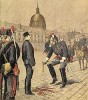 has a single loving couple…been betrayed so badly…for so long…by so many…!  Hans SmedemaIk beschuldig Koningin Beatrix!‘Boze meneer, mama kleertjes uit. Papa gauw komen en boze meneer wegjagen!’  Wanhopig dochtertje van 4 jaar meerdere malen, tijdens weer een verkrachting door Rieks Perdok uit Roden, terwijl haar papa NOOIT kon komen met zijn onmiddellijke verdringing in combinatie met de gruwelijke Koninklijke doofpot!“If you shut up the truth and bury it under the ground, it will but grow, and gather to itself such explosive power that the day it bursts through it will blow up everything in its way.” – French author Emile Zola van de ‘Dreyfus-affaire’van het op overigens valse en frauduleuze gronden, heimelijk ontnemen van normale burgerrechten van de argeloze slachtoffers Hans & W..s Smedema. Zoals WOB, het recht op juridische bijstand, recht op medische hulp, recht op doen van aangifte en vervolging van verkrachters en vaders kinderen, en zelfs kafkaësk het recht op informatie over hun meerdere decennia lang(sinds 1972) aangedane gruwelijke misdrijven zoals meervoudige herhaalde verkrachtingen en daardoor ook kinderen daarvan. Dus fascisme.van het maken van onethische en zelfs criminele beslissingen, door heimelijk foute wetten of decreten in stand te houden, ondanks het feit dat die tot gruwelijk lijden van Hans & W..s Smedema en vele andere slachtoffers hebben geleid gedurende vele decennia. Dit uitsluitend om de naam van hun eigen Koninklijk huis voor het uitkomen van gemaakte blunders en fouten te beschermen.van het inzetten binnen het Ministerie van Justitie van een geheime (fascistische) uitvoerende operatie  ’Koninklijke Criminele Organisatie Mengele (KCOM, zo genoemd door Hans Smedema)’, die als opdracht had en nog steeds heeft, het vernietigen en/of manipuleren van alle bewijzen van de geheime operatie tegen Hans & W..s Smedema, zodat het Nederlandse volk nooit op de hoogte kon en kan komen van deze gruwelijke zaak.van het inzetten van een geheime dienst ter ondersteuning van KCOM om het Nederlandse volk onwetend te houden, vergelijkbaar met de SS die bij Anne Frank en alle andere slachtoffers hetzelfde hebben gedaan. Drie moordaanslagen op Hans en zijn buurman wreed vermoord in 1980 tijdens zijn onderzoek naar deze zaak!van het misbruiken van haar naam en macht door op valse gronden de staatsveiligheid als grondslag te gebruiken voor haar eigen belang mbt de naam van het Koninklijk huis die zogenaamd in gevaar zou komen.van het fascistisch plegen van censuur door zelfs de media te verbieden om over deze zaak te publiceren met een vals beroep op de staatsveiligheid.van het plegen van hoogverraad tegenover het Nederlandse volk, door al deze zaken voor dat argeloze volk verborgen te houden, waarbij volstrekt onnodig nieuwe slachtoffers zijn gevallen en cruciale informatie over voor onmogelijk gehouden hervonden herinneringen na 28 jaar en een oproepbare emotionele persoonlijkheid gewetenloos decennia lang voor de wereld verborgen worden gehouden.van het sluw buiten werking zetten Wet Openbaar Bestuur WOB in 1991. Zie mijn Post daarover! Koningin Beatrix & Wet Openbaarheid Bestuur, die ze sluw even opzij zet!Universitair onderzoek optreden overheidHet vakblad ‘Openbaar Bestuur’ publiceerde vrijdag 7 maart 2008 de uitkomst van een wetenschappelijk onderzoek [1], uitgevoerd door een team van elf academici onder leiding van de Universitair docent prof. dr. Joep van der Vliet naar de ‘klokkenluidersaffaire Spijkers’.Van der Vliet constateerde dat Spijkers’ leven ‘verwoest’ werd ‘door toedoen van politieke, bestuurlijke, rechterlijke en ambtelijke gezagsdragers namens de Nederlandse staat’.Sommige gezagsdragers hebben volgens de onderzoekers hun politieke verantwoordelijkheden en natuurlijke plichten ten opzichte van Spijkers ‘op een reeks van manieren grof geschonden’. De onderzoekers benadrukken dat zij daarbij ook doelen op ministers en staatssecretarissen van Defensie en Binnenlandse Zaken, van 1984 tot nu. Zij hadden Spijkers moeten prijzen, stellen de onderzoekers in hun bevindingen. Het ontbreekt de betrokken gezagsdragers aan ‘morele moed en waardigheid’. “Ze hebben rechtsstatelijke middelen 23 jaar lang gebruikt om onrecht te begaan en zijn dus ‘slecht’ of zelfs ‘kwaadaardig’ wegens de klaarblijkelijke onverschilligheid over dat onrecht.” “Zij waren geen hoeders van rechtvaardigheid en van de rechtsstaat, integendeel, ze gebruikten de bevoegdheden die hen ten dienste stonden om de rechten van een burger met voeten te treden.[2]“Ministers, staatssecretarissen, hoge ambtenaren, rechters en zelfs de Nationale Ombudsman negeren rechtsstatelijke beginselen en procedures als hun dat uitkomt. Ze doen dat om hun eigen hachje te redden of de vermeende belangen van hun ministerie, of van hun politieke partij te beschermen.”Met zekerheid kan deze conclusie doorgetrokken worden naar de huidige situatie waar Hans Smedema zich in bevindt. Door lafheid, misselijkmakend eigen belang, ontbreken morele moed bij Koningin Beatrix en Ministerraad, mogen Hans & W..s Smedema mooi jarenlang blijven creperen! Hier het volledige onderzoeksrapport openbaar-bestuur-de-zaak-spijkersCriminele daden en/of gevolgen van het Koninklijk huis‘In every stage of these Oppressions We have Petitioned for Redress in the most humble terms: Our repeated Petitions have been answered only by repeated injury. A Royal Dutch government and Queen Beatrix, whose character is thus marked by every act which may define a Tyrant, is unfit to be the ruler of free people like Hans & W..s Smedema.’ (Vrij uit Amerikaanse Declaration of Independence)Het decennia lang heimelijk goedkeuren van doofpotten en samenzweringen op zogenaamd medische gronden, tegen meerdere onschuldige argeloze onwetende slachtoffers. Specifiek Hans & W..s Smedema en de onschuldige Amerikaanse vriend Al Rust!Deze samenzweringen hebben tot gruwelijke gevolgen geleid voor alle argeloze betrokken slachtoffers, die immers daardoor kafkaësk onwetend van ernstige ziekten zoals bij Hans & W..s Smedema amnesie en ernstige verdringing, zich daartegen niet konden verweren. Hoogstwaarschijnlijk zijn andere argeloze slachtoffers daardoor volstrekt onnodig en onschuldig in psychiatrische inrichtingen terecht gekomen. Vergelijkbaar met Alexander Solsjenitsin en zijn beroemde ‘Goelag Archipel’.Specifiek heeft de doofpot en samenzwering van het Koninklijk huis tegen Hans & W..s Smedema geleid tot langdurige meervoudige verkrachtingen van een zodanige ernst dat verdringing van deze gebeurtenissen juist daardoor 28 jaar lang in stand bleef. Bij de vrouw van Hans is nog steeds een dubbele en oproepbare emotionele persoonlijkheid aanwezig, met tot op heden verdringing en dus onwetendheid voor alle misbruik.Zes zwangerschappen van verkrachters en drie kinderen vond ‘De Kroon’ en het Koninklijk huis blijkbaar geen reden om met deze gruwelijke kafkaiaanse en orwelliaanse samenzwering te stoppen.Ook het cruciale feit dat Hans Smedema al in 1972 heimelijk onvruchtbaar was gemaakt door haar verkrachters, vond men niet een reden om het argeloze echtpaar te waarschuwen dat elke zwangerschap van een verkrachter moest zijn.Nog verergerd wordt de situatie door de doofpot en opzet van het Koninklijk huis en KCOM binnen nota bene het Ministerie van Justitie om Hans Smedema als geestelijk gestoorde neer te zetten, net als bij klokkenluider Fred Spijkers plaatsvond, zodat niemand zijn beschuldigingen zal geloven. Stasi cultuur!Er zijn drie moordaanslagen op Hans gepleegd en zijn buurman Cees van ‘t Hoog in 1980 zelfs vermoord, waar het Koninklijk huis minimaal mede verantwoordelijk voor moet zijn!Een geheime dienst is door uitvoerende KCOM(Koninklijke Criminele Organisatie Mengele) opgedragen om alle bewijzen te vernietigen of te manipuleren, uitsluitend om slachtoffer Hans Smedema te kunnen isoleren, marginaliseren(geestelijk gestoord) en het Nederlandse volk te bedriegen. Informatie komt rechtstreeks van de dappere klokkenluider Elise Boers uit Uden, destijds blijkbaar parttime in dienst justitie en bij broer mr. Johan Smedema uit Gennep, die het brein achter deze gruwelijke samenzwering is. Haar taak zal zijn geweest de doofpot handelingen van mr. Johan Smedema een legale status te geven!Justitionele onderzoeken worden in opdracht Kroon en Koningin Beatrix verboden door o.a. het College van Procureurs Generaal, en bij weigeringen werd in januari 1991 zelfs een Hoofd Officier van Justitie mr. Ruud Rosingh, ondanks getuigen van meervoudige verkrachting van de weerloze vrouw van Hans, binnen een paar weken tegen zijn wens overgeplaatst naar Zwolle.Media is het blijkbaar verboden om hierover op grond zogenaamde staatsveiligheid (naam Koningin komt zogenaamd in diskrediet) te publiceren! Zodra Hans het publiceert op een site, verschijnen direct geheime dienst medewerkers(Stasi en SS cultuur) en wordt de publicatie geblokkeerd en/of  vernietigd!Advocaten en andere hulpverleners mogen op grond zogenaamde staatsveiligheid(naam Koninklijk huis?) Hans Smedema niet bijstaan! Wat tegen de rechten van de mens is!Het is Hans Smedema niet toegestaan om aangifte te doen tegen zijn vijanden/verkrachters, terwijl die dat zelf juist wel mogen! Discriminatie door de staat der Nederlanden en specifiek Koningin Beatrix.Van Hans Smedema wordt geëist dat hij als onwetend slachtoffer feiten bewijst, die bij Justitie(KCOM) en ‘De Kroon’ gewoon bekend zijn, maar laf en gewetenloos verborgen worden gehouden. En dat terwijl diezelfde staat en geheime dienst hem daarbij in opdracht van Kroon en dus Koningin Beatrix gruwelijk en zelfs fascistisch heimelijk tegenwerkt!Wet Openbaar Bestuur is speciaal voor ‘De Kroon’ in 1991 buiten werking gezet op valse en gezochte gronden. Direct nadat hoofdofficier justitie in Leeuwarden mr. Ruud Rosingh werd opgedragen om de verkrachters niet te vervolgen! Deze Koningin moest blijkbaar zichzelf en haar ‘hondse’ (Kafka) Ministerraad, met name toen Minister President Lubbers en Minister Justitie Hirsch Ballin, beschermen! Daarbij vond Koningin Beatrix blijkbaar het verkrachten van de vrouw van Hans Smedema volstrekt onbelangrijk tov slechts haar kostbare naam! Alle ambtenaren zijn door die speciale wet verplicht om daar aan mee te werken en doen dat ook nog laf en gewetenloos zonder het Nederlandse volk daartegen te waarschuwen!De normale conventies voor de mensenrechten, zoals met name Conventie tegen marteling en mishandeling, is door de Koninklijke en politieke goedkeuring, op valse en gezochte gronden buiten werking gezet. Een laffe en gewetenloze daad, die alleen door Hitler en zijn trawanten werd geëvenaard, maar uiteindelijk internationaal veroordeeld.Koningin Beatrix heeft nagelaten om de Amerikaanse vriend van Hans Smedema, Al Rust als CIA medewerker tijdig te helpen door gewoon de waarheid te openbaren, en heeft deze daardoor tien jaren laten creperen na onschuldig oneervol ontslag! Gewetenloos, laf en weerzinwekkend. Ze moet daarvoor alsnog internationaal vervolgd worden.‘De Kroon’ en dus ook Koningin Beatrix heeft via het Ministerie van Justitie, Amerika op valse en gezochte gronden, om justitionele bijstand en hulp verzocht en gekregen, om de doofpot en samenzwering tegen Hans, zijn vrouw en het Nederlandse volk, in stand te kunnen houden. Daarmee is Amerika in een onethische positie gebracht, en bedriegt min of meer haar eigen volk en het Nederlandse!Koningin Beatrix heeft ook al weer laf en gewetenloos nagelaten om Hans Smedema te helpen door ten tijde van zijn politiek asiel aanvraag in 2009, direct rechter Rex Ford in Miami Florida op de hoogte te brengen van alle geheime speciale wetten en/of regelingen tegen Hans Smedema en zijn nog onwetende vrouw. Hans Smedema was dan wel politiek asiel tegen de vervolging door ‘De Kroon’, specifiek Koningin Beatrix en haar hondse Ministers verleend!Hans werd door de kafkaiaanse doofpot volkomen onnodig volledig arbeidsongeschikt en werd zelfs onschuldig door een politierechter Jeroen van Bruggen veroordeeld, terwijl alle verkrachters en medeplichtigen juist vrijuit gaan! Verrader Koningin Beatrix zweeg natuurlijk alweer laf en gewetenloos, en feest rustig door.ConclusiesEen Nederlands Koninklijk huis dat het blijkbaar geen probleem vindt om onschuldige argeloze(kafkaësk) Nederlandse slachtoffers volstrekt onnodig gedurende 28 jaar en zelfs 38 jaar te laten lijden, enkel om te voorkomen dat de ‘naam’ van Koningin Juliana negatief betrokken kan worden bij gemaakte blunders en fouten, is weerzinwekkend, gewetenloos en laf.Een dergelijk Koninklijk huis is een gevaar voor de interne veiligheid van het Nederlandse volk en pleegt dus hoogverraad. Afzetten is de enige definitieve oplossing.Met name de weigeringen gedurende decennia om met deze onethische en criminele acties te stoppen in de hoop dat de slachtoffers wel mentaal kapot zullen gaan door het kafkaiaans gebrek aan informatie, waarbij Hans Smedema opzettelijk (onschuldig) als ‘gek’ wordt neergezet, zijn weerzinwekkend en moeten internationaal zwaar bestraft worden.Een en ander wordt nog verergerd door het feit dat het Koninklijk huis binnen Nederland eenzijdig onschendbaar is en iedere beschuldiging en kritiek zoals deze Post als majesteitsschennis kan worden gezien en zwaar bestraft kan worden, terwijl omgekeerd het Koninklijk huis zich laf en gewetenloos onaantastbaar acht. Dat feit legt een zware ethische verantwoordelijkheid op het Koninklijk huis en Ministerraad en maakt het medeverantwoordelijk voor alle misdaden.Stuitend is het verschil in ethisch denken en handelen van Hans Smedema, die alles openlijk bekend maakt en vergeefs om onderzoeken en openheid vraagt, en daartegenover het laffe onethische en zelfs fascistische handelen van ‘De Kroon’ en specifiek Koningin Beatrix, die alles zelfs ten koste van gruwelijk lijdende slachtoffers in de doofpot wensen te houden, uitsluitend voor hun eigen onethische belangen!Hoewel de Koningin onschendbaar is gemaakt, en de Ministerraad verantwoordelijk zal zijn, blijft het moreel en ethisch gezien de taak van een staatshoofd om bij dit soort gruwelijke daden onmiddellijk in te grijpen en zich daarvan te distantiëren. Wat niet heeft plaatsgevonden en dus tot medeverantwoordelijkheid heeft geleid.Deze zaak is daardoor nu al veel ernstiger dan de beroemde Franse ‘Dreyfus-affaire’ en ‘Het Proces’ van Kafka, waar vergelijkingen mee zijn gemaakt op deze Blog.Deze ‘Hans Smedema Affaire’ behoort daarom nu al tot het historisch erfgoed van Nederland en zal wereldwijd tot afschuw en afkeuring leiden.Het ‘Vechten tegen het onbekende’(titel autobiografie) van Hans Smedema blijkt dus achteraf ‘Vechten tegen het Koninklijk huis’ te zijn! Sluw gearrangeerd door broer mr. Johan Smedema uit Gennep en zwager Tjitte de Jong uit Norg, in samenwerking met gewetenloze lieden binnen het Ministerie van Justitie, en politici als de hondse(kafka) CDA’ers Lubbers, Jan Peter Balkenende, Donner en Hirsch Ballin.Eisen Hans SmedemaThat whenever any Form of Government becomes destructive of these ends, it is the Right of the People to alter or to abolish it, and to institute new Government or new legal rules, laying its foundation on such principles and organizing its powers in such form, as to them shall seem most likely to effect their Safety and Happiness. (Amerikaanse declaration of Independence)De fascistische geheime operatie KCOM binnen het Ministerie van Justitie wordt openbaar gemaakt en ontbonden.‘De Kroon’ en met name Koningin Beatrix erkent haar kwaadaardig gedrag, misdaden en handelingen, en biedt excuses daarvoor aan.Alle documenten over deze zaak, ook de medische worden direct openbaar gemaakt.Alle slachtoffers worden volledig schadeloos gesteld met een boete van 100%, incl. kosten gemaakt door Amerika en de CIA vriend Al Rust.Een onafhankelijk internationaal tribunaal wordt belast met de vervolging en berechting van alle betrokkenen, inclusief Koningin Beatrix en betrokken politici zoals CDA’ers Lubbers, Hirsch Ballin, JanPeter Balkenende en Donner! Daartoe wordt de onschendbaarheid van het Koninklijk huis beëindigd.De bevoegdheden van het Koninklijk huis worden tot zuiver ceremonieel teruggebracht, of direct afzetten en Nederland wordt een republiek.‘History has proven always to be on the side of those who seek justice!’ President ObamaZie ook het vervolg J’Accuse Koningin Beatrix vervolgLater meer…, Hans houdt zich het recht voor om naar voortschrijdend inzicht, zaken aan te passen.Het bovenstaande wordt al maanden lang niet bestreden en zal daardoor nu als bewezen feit beschouwd worden! Koningin, politiek, justitie, OM en politie staan blijkbaar machteloos tegenover deze zaak door hun eigen stompzinnige moreel verwerpelijke anti-ethisch handelen.Hans Smedema, Nederlands vluchteling en klokkenluider in Xalo/Jalon, SpainCopyright 2011 Hans SmedemaJ'Accuse Koningin Beatrix vervolgJ’Accuse Koningin Beatrix vervolgPosted on March 1st, 2011 in Hans Smedema info, Justitie & Politie, Onderzoek & Bewijs by h.smedema || No Comment‘Never in world history…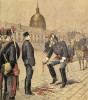 has a single loving couple…been betrayed so badly…for so long…by so many…!  Hans SmedemaBeschuldigingen blijkbaar gewetenloze Koningin Beatrix & haar hondse(Kafka!) Ministerraad samengevat!Uitwerking beschuldigingenWet Openbaarheid Bestuur WOB buiten werking gezet!Nationale Ombudsman buiten spel gezet!Ministerie van Justitie buiten spel gezet en aangezet tot plegen misdrijven!Geheime dienst werkt als Stasi of SS!Politieorganisatie en Openbaar Ministerie buiten spel gezet!Media buiten spel gezet!Advocaten buiten spel gezetHulpinstanties buiten spel gezet!Medici buiten spel gezet!Hans Smedema opzettelijk en onschuldig als geestelijk gestoord neergezet!Echtpaar tegen elkaar opgezet!Politici buiten spel gezet!Amerika onethisch buitenspel gezet!1 WOB sluw buiten werking gezet zodra Koningin Beatrix negatief betrokken kan raken!Dit is in de Post WOB gedetailleerd uitgewerkt -- Uitwerking WOBZie ook het cruciale rapport Morand Juridische advies Rapport zaak Hans SmedemaHoofdstuk V. Uitzonderingsgronden en beperkingen WOBArtikel 101 Het verstrekken van informatie ingevolge deze wet blijft achterwege voor zover dit:a. de eenheid van de Kroon in gevaar zou kunnen brengen;b. de veiligheid van de Staat zou kunnen schaden;Merk op dat deze cruciale wijziging sluw direct eind 1991 is ingevoerd toen bleek dat mr. Ruud Rosingh als hoofdofficier justitie een officieel onderzoek was gestart naar de verkrachting van de vrouw van Hans Smedema op 12 januari 1991 in toen het Oranje Hotel Leeuwarden, en in opdracht van het hondse College van Procureurs Generaal in Den Haag moest stoppen. WOB had dat immers later voor Hans Smedema openbaar kunnen maken, dus is in opdracht doofpot Kroon, dus verrader Koningin Beatrix en haar hondse CDA Ministers Lubbers en Hirsch Ballin dat gat/lek even laf en gewetenloos snel gedicht! Hans en W..s Smedema ware daarbij dus vogelvrij verklaard en weerloos voor de rest van hun leven!Dus als ambtenaren en Kroon, zoals in ons specifieke geval, foute en soms criminele beslissingen nemen, mogen ze die voor het Nederlandse volk en de specifieke Nederlandse slachtoffers(Hans & W..s Smedema), verbergen! Het kan immers volgens art. 1a ‘de eenheid van de Kroon in gevaar brengen’ of 1b ‘de veiligheid van de Staat kunnen schaden!’ De slachtoffers blijven dan machteloos en weerloos tegenover criminelen en verkrachters gedurende meer dan 30 jaar! Kinderen van verkrachters zijn daarbij blijkbaar geen probleem voor Politici, Koninklijk huis en Ministers! Zolang zij zelf maar laf en gewetenloos buiten beeld kunnen blijven! ‘De slager die zijn eigen vlees keurt’, of ‘de Kalkoen die mag meebeslissen over het kerstdiner!’Als al simpelweg de naam van de Koningin betrokken kan worden bij gemaakte fouten door Ministers en hoge ambtenaren, dan al wordt een beroep gedaan op deze wet en kan men dus het Ministerie van Justitie en een geheime dienst opdracht geven om de bewuste Nederlandse slachtoffers(hier Hans en W..s Smedema) buiten de normale wetten te plaatsen en zorg te dragen voor wegwerken van bewijzen, manipuleren en omkopen van getuigen, en tegenwerken en/of verbieden van onderzoeken door Politie en Openbaar Ministerie! Welk weldenkend en ethisch denkend mens zou hier aan meewerken? Blijkbaar ons Koninklijk huis en Ministers wel degelijk gezien de door de Koningin getekende wetten!2 Nationale Ombudsman buiten spel gezet!Dit is bij de uitwerking Post WOB hierboven al uitgewerkt.De ombudsman is niet bevoegd een onderzoek als bedoeld in artikel 12, eerste lid, of artikel 15 in te stellen of voort te zetten:a. indien de aangelegenheid behoort tot het algemeen regeringsbeleid, daaronder begrepen het algemeen beleid ter handhaving van de rechtsorde, of tot het algemeen beleid van het betrokken bestuursorgaan;b. betreffende algemeen verbindende voorschriften;Zie ook antwoorden/afwijzingen in Post WOB!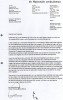 Uit bovenstaande blijkt dat de nationale Ombudsman net als genoemd in de beperkingen van de WOB, helemaal geen onderzoek mag doen in het geval dat de Staat of Kroon in gevaar komt, of bij handhaving van de rechtsorde en dergelijke. Zeg maar zodra ambtenaren en vooral ‘de Kroon’  in gevaar kunnen komen, zijn ze belangrijker dan het gewone Nederlandse klootjesvolk! Slachtoffers worden dan ijskoud opgeofferd en moeten aan alle kanten bedrogen worden, waarbij vervalsen van bewijzen en manipuleren van getuigen geoorloofd en standaard gedrag is! En deze schoft van een Nationale Ombudsman, dus de hondse Alex Brenninkmeijer bedriegt het Nederlandse volk ook al weer, door dat cruciale feit niet aan het Nederlandse volk en Hans Smedema mee te delen in zijn laffe ‘hondse’ antwoord! De man kruipt ook al weer ‘honds’ voor  onze hooghartige gewetenloze Koningin Beatrix!3 Ministerie van Justitie buitenspel gezet!Kroongetuige Elise Boers verklaarde rond 1998 tegenover Hans Smedema dat ze:onder geheimhouding viel(ambtseed in dienst justitie!) en bij mr. Johan Smedema werkte om zijn handelingen legaal te laten lijken,pertinent niet met Hans Smedema mocht spreken en daarom niet met hem als headhunter kon spreken,dat zijn 3 kinderen niet van hem zelf waren,dat zijn sluwe broer mr. Johan Smedema samenwerkte met het Ministerie van Justitie bij het wegwerken van bewijzen!dat ook een geheime dienst betrokken was bij de doofpot,dat Hans Smedema opzettelijk door zijn broer Johan Smedema zwart gemaakt werd, wat niet klopte met de werkelijkheid!dat ze daaraan niet meer wou meewerken, omdat ze het onethisch en onjuist vond!Hans Smedema hoorde zelf rechtstreeks, dat hij en zijn vrouw rond 1977 een speciaal project binnen justitie zouden worden van iemand bij justitie die hem verwarde met zijn broer mr. Johan Smedema uit Gennep!Ook uit punt 4 hierna blijkt betrokkenheid Ministerie van justitie, dus geheime Koninklijke Criminele Organisatie Mengele KCOM, en Kroon. Anders is dit onmogelijk!Logistiek Manager 97th General Army Hospital vertelde rond 1983 dat de grote file over Hans Smedema en zijn vrouw van Nederlandse justitie al na drie dagen compleet bleek te zijn gewist! Dus was kennisname niet geoorloofd volgens opdrachtgever ‘De Kroon’, dus verrader Koningin Beatrix en haar hondse Ministerraad. Lubbers dus.Tijdens huwelijk in Leeuwarden van Hans & W..s Smedema moest op een apart vel justitie mee tekenen! Waarom? Heimelijke tbs of zoiets? Ons leven heimelijk geregeld door mr. Johan Smedema samen met speciale afdeling bij justitie!4 Geheime dienst als Stasi of SS ingezet!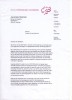 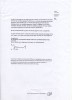 Geheime dienst pleegt misdrijven door bewijzen over deze gruwelijke zaak te vernietigen, manipuleren of vervalsen! DNA vaderschap-testen, MRI scan die opzettelijk werd vervalst, artsenkaarten die werden vervalst, onvruchtbaarheid vervalst, litteken heet plotseling huidplooi, Amerikaanse rechter met valse psychiater diagnose voorgelogen en bewijzen achtergehouden, en veel meer! Stasi en SS cultuur van de Nederlandse geheime dienst! Ze zouden ons allemaal zo op de trein naar Auschwitz hebben gezet ook nog, deze laffe Nederlandse schoften!Zelfs CTIVD, die echt wilden helpen, werd gewetenloos buiten spel geplaatst, wat duidelijk wijst op ongeoorloofde inmenging door Koningin Beatrix en goedkeuring door ‘hondse’ onethische Ministers JP Balkenende & Donner!5 Politie en Openbaar Ministerie buiten spel gezet!Kroongetuige mr. Ruud Rosingh, in januari 1991 waarnemend hoofdofficier justitie bij OM, verklaarde tegenover Hans Smedema dat hij een onderzoek naar de verkrachting van diens vrouw op 12 januari 1991 was gestart, maar dat het College van Procureurs Generaal hem direct had gedwongen om daarmee te stoppen op grond van een brief van een Smedema! Hij dacht dat die brief van Hans Smedema zelf was, wat niet het geval was! Tenzij een gefabriceerde vervalsing door mr. Johan Smedema uit Gennep! En/of die door psycholoog prof.dr. Onno van der Hart van Hans Smedema werd afgeperst en waarvan een getuige aangifte heeft gedaan bij Politie Zwolle in 1975!Daarmee heeft dus mr. Johan Smedema samen met de gewetenloze schoft Onno van der Hart op sluwe wijze de complete politie en OM organisatie buiten spel kunnen zetten met steun van en in opdracht van ‘De Kroon’! Dus toen Koningin Juliana en later Beatrix.Alle files en documenten zijn daarmee geheim en vernietigd of verborgen voor het argeloze Nederlandse klootjesvolk.6 Media buiten spel gezetMeerdere Rotary Leeuwarden-Zuid leden waren getuige van het feit dat op grond van de staatsveiligheid een artikel in de Leeuwarder Courant over stopzetten onderzoek in opdracht College Procureurs Generaal achteraf voor het archief opnieuw(heimelijk in de nacht) werd gedrukt in opdracht justitie!John van den Heuvel  in dienst Telegraaf verklaarde dat hoofdredacteur en redacteuren niet over de zaak van Hans Smedema zouden gaan publiceren! Het Nederlandse volk wordt cruciale informatie onthouden!Idem Rimmer Mulder Hoofdredacteur Leeuwarder Courant die weigert om hierover het volk te informeren.HP de Tijd, Ton van Dijk wou met Hans een artikel over deze gruwelijke zaak maken, maar werd door geheime dienst op grond staatsveiligheid dat verboden!Idem klokkenluidersonline, geenstijl, NuJij en vele anderen die direct stoppen met deze zaak of Hans opzettelijk publiekelijk en onschuldig toch als een geestelijk gestoorde neerzetten!Het Nederlandse volk mag beslist niets te weten komen van deze gruwelijke doofpot! Dus men weet dat men fout is! Anders zou men openheid betrachten en hun fouten erkennen. Pure angst dus!7 Advocaten buiten spel gezet!Sinds begin 2004 is geen enkele advocaat bereid gebleken om Hans Smedema en zijn stellingen over de gruwelijke doofpot tegen hem en zijn vrouw te verdedigen!Mr. A. (Bram) Moszkowicz doet wel het Hoger Beroep in een smaad rechtszaak, maar niet de hoofdzaak. Dus niet helpen bewijzen dat hier sprake is van een gruwelijke doofpot, verborgen gehouden voor het Nederlandse volk, met nog steeds lijdende slachtoffers.Ook in Spanje bleek men niet bereid tot hulp, of in staat tot hulp.Als geestelijk gestoord gezien, blijkt juridische hulp vrijwel onmogelijk, want niet zomaar toegestaan!Media publiceren dus zelfs niet dat hier een Nederlander is die GEEN juridische bijstand en hulp mag krijgen! Wat tegen alle Mensenrechten in gaat!8 Hulpinstanties buiten spel gezet!Geen enkele slachtoffer hulp instantie is bereid gebleken om hulp te verlenen.Ook Amnesty International geeft niet thuis. Ze doen dit soort zaken niet!Human Rights Watch idem, ze doen dit soort zaken niet!Van Cliëntenbond is gebleken dat een geheime dienst, of justitie medewerker hulp heeft verboden aan de Amerikaanse ‘Diana!’Dus is sprake van een verbod en/of misleiding. In ieder geval zou men wel hulp hebben moeten verlenen! Met name Human Rights Watch!9 Medici buitenspel gezet en ingezet voor manipulatie bewijzen!alle betrokken medici blijken alles te hebben vervalst of gemanipuleerd!10 Hans Smedema opzettelijk en onschuldig als geestelijk gestoord neergezet!Opzettelijk wordt het Hans Smedema sluw en kafkaësk onmogelijk gemaakt om te bewijzen dat hij niet gek is, door alle bewijzen stelselmatig door justitie en geheime dienst stasi medewerkers onmogelijk te maken en testen zoals DNA/Vaderschapstesten en MRI scan naar onvruchtbaar maken, zelfs te vervalsen.11 Echtpaar tegen elkaar opgezet!Hans en W..s Smedema worden opzettelijk tegen elkaar opgezet! Haar wordt met leugens en bedrog voorgehouden dat haar man Hans Smedema van de ene op de andere dag ‘geestelijk gestoord’is geworden, terwijl alle betrokkenen inclusief onze laffe en gewetenloze Koningin met haar hondse kafkaiaanse Ministerraad heel goed weten dat dat niet waar is. Maar het bedriegen van het Nederlandse volk vindt men belangrijker en eenvoudiger dan de gruwelijke waarheid te openbaren. Het echtpaar dat gewoon samen oud had willen worden leeft nu op grond van crimineel gedrag noodgedwongen apart van elkaar. Hans als vluchteling voor ‘Koningin Beatrix en haar honden, en zij argeloos en onwetend in Nederland.12 Politici buiten spel gezet!Hoe men de politici zover heeft kunnen krijgen om aan deze criminele acties mee te werken is nog onbekend door hun laffe en hondse zwijgen! Dat Koningin Beatrix betrokken is en dat men daar trouw aan gezworen heeft zal cruciaal zijn?13 Amerika onethisch buitenspel gezet!Dat was heel eenvoudig met hondse Ministers als Hirsch Ballin, Lubbers, en JanPeter Balkenende en de hondse Donner. Deze doofpot en samenzwering heeft men altijd als legaal voorgedaan, via het bedrog van mr. Johan Smedema uit Gennep, en Tjitte de Jong uit Norg. Dus kon op grond van contracten tot wederzijdse justitionele bijstand Amerika bij deze samenzwering betrokken worden. Daarmee Amerika voor een zeer onethisch probleem stellend. Zowel het Amerikaanse als het Nederlandse volk worden hierdoor nu bedrogen! En men kon niet Hans Smedema toen hij op 20 april 2009 politiek asiel tegen de vervolging door Koningin Beatrix en haar hondse Ministers aanvroeg, dat honoreren, hoewel men over de informatie en bewijs beschikte dat de aanvraag van Hans Smedema juist was.ConclusieAls mr. Johan Smedema en Tjitte de Jong gewoon eerlijk en integer zouden zijn geweest, was dit allemaal nooit gebeurd of veel eerder beëindigd.Als Koningin Juliana niet zo onnozel was geweest en niet aan deze doofpot had meegewerkt, zou dit nooit hebben plaatsgevonden.Als Koningin Beatrix niet zo laf en gewetenloos had gehandeld na uitkomen van alles, dan was dit al direct in 1980 opgelost. Zij koos echter voor liegen en bedriegen tegenover het Nederlandse volk in de hoop dat niemand er achter zou komen. Ze pleegt daarmee hoogverraad tegenover haar eigen Nederlandse argeloze volk.Ministers en ambtenaren hebben hier honds, laf en gewetenloos aan meegewerkt omdat men verplicht(lek in de grondwet!) was om te helpen!Zelfs de Nationale Ombudsman (en CTIVD) is heimelijk buitenspel gezet en heeft dat cruciale feit ook nog laf voor het Nederlandse volk verborgen!Er is dus een enorm lek in de grondwet mbt discriminatie van slachtoffers tov de naam van het Koninklijk huis! En haar hondse Ministers zwijgen natuurlijk laf!Hans Smedema wordt heimelijk als ‘staatsvijand’ neergezet, hoewel Koningin Beatrix en haar hondse ministerraad nota bene weten dat Hans van niets weet en volkomen onschuldig is! Dat hoort internationaal zwaar bestraft te worden.Om dit soort problemen en weerzinwekkende criminele acties van het Koninklijk huis en haar ‘hondse’ Ministers te voorkomen, moet het Koninklijk huis helemaal worden afgezet en de Republiek uitgeroepen. Immers altijd zal het Koninklijk huis voor hun laffe en gewetenloze eigenbelang kiezen, in plaats voor hun weerloze volk. Onbetrouwbaar gebleken.Wetenschappelijk onderzoek klokkenluider Fred Spijkers uit WikipediaHet vakblad ‘Openbaar Bestuur’ publiceerde vrijdag 7 maart 2008 de uitkomst van een wetenschappelijk onderzoek [1], uitgevoerd door een team van elf academici onder leiding van de Universitair docent prof. dr. Joep van der Vliet naar de ‘klokkenluidersaffaire. Van der Vliet constateerde dat Spijkers’ leven ‘verwoest’ werd ‘door toedoen van politieke, bestuurlijke, rechterlijke en ambtelijke gezagsdragers namens de Nederlandse staat’.Sommige gezagsdragers hebben volgens de onderzoekers hun politieke verantwoordelijkheden en natuurlijke plichten ten opzichte van Spijkers ‘op een reeks van manieren grof geschonden’. De onderzoekers benadrukken dat zij daarbij ook doelen op ministers en staatssecretarissen van Defensie en Binnenlandse Zaken, van 1984 tot nu. Zij hadden Spijkers moeten prijzen, stellen de onderzoekers in hun bevindingen. Het ontbreekt de betrokken gezagsdragers aan ‘morele moed en waardigheid’. “Ze hebben rechtsstatelijke middelen 23 jaar lang gebruikt om onrecht te begaan en zijn dus ‘slecht’ of zelfs ‘kwaadaardig’ wegens de klaarblijkelijke onverschilligheid over dat onrecht.” “Zij waren geen hoeders van rechtvaardigheid en van de rechtsstaat, integendeel, ze gebruikten de bevoegdheden die hen ten dienste stonden om de rechten van een burger met voeten te treden.[2]“Ministers, staatssecretarissen, hoge ambtenaren, rechters en zelfs de Nationale Ombudsman negeren rechtsstatelijke beginselen en procedures als hun dat uitkomt. Ze doen dat om hun eigen hachje te redden of de vermeende belangen van hun ministerie, of van hun politieke partij te beschermen.”Later meer…, Hans houdt zich gezien voortschrijdend inzicht, het recht voor om zaken aan te passenHet bovenstaande wordt niet bestreden en zal daardoor als bewezen feit beschouwd worden! Koningin, politiek, justitie, OM en politie staan blijkbaar machteloos tegenover deze zaak door hun eigen stompzinnige moreel verwerpelijke anti-ethische handelen.Hans Smedema, Nederlands vluchteling voor ‘De Kroon’, Xalo/Jalon, SpainCopyright Hans Smedema 2011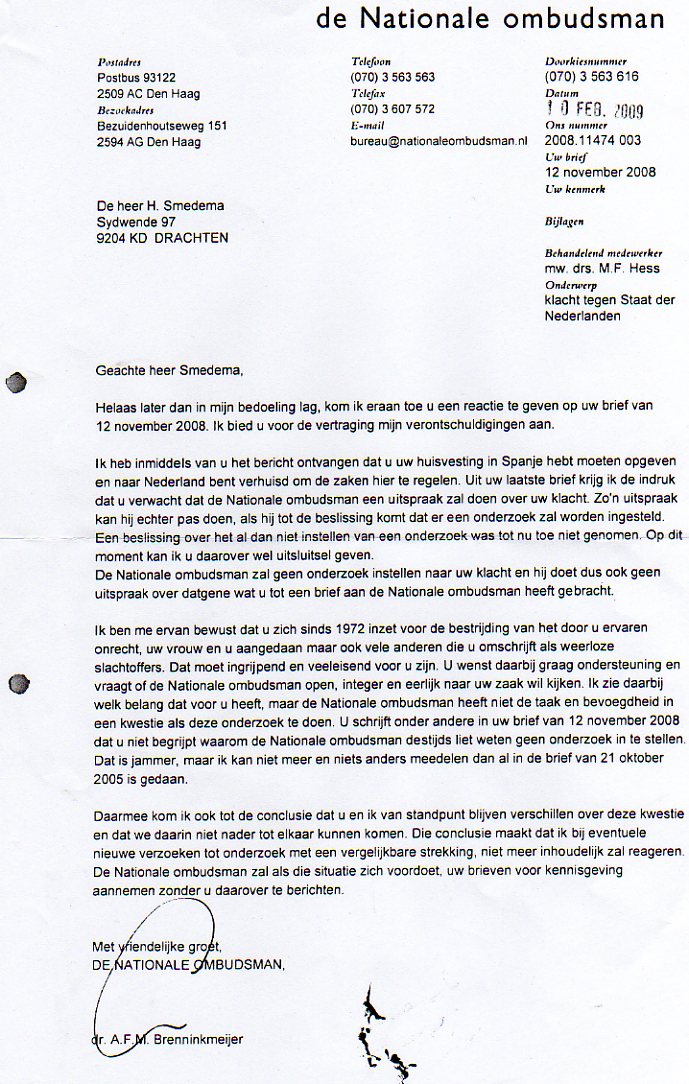 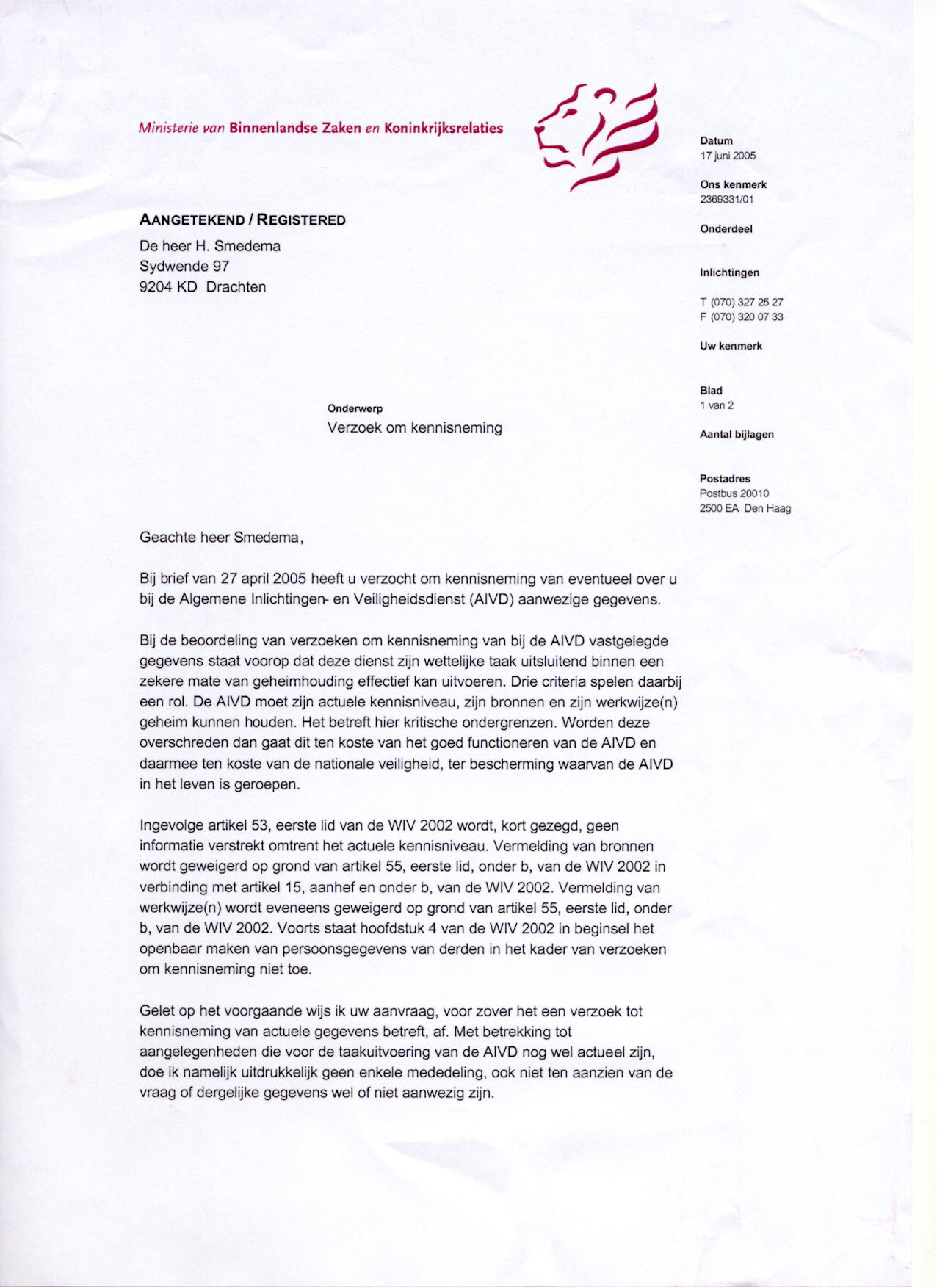 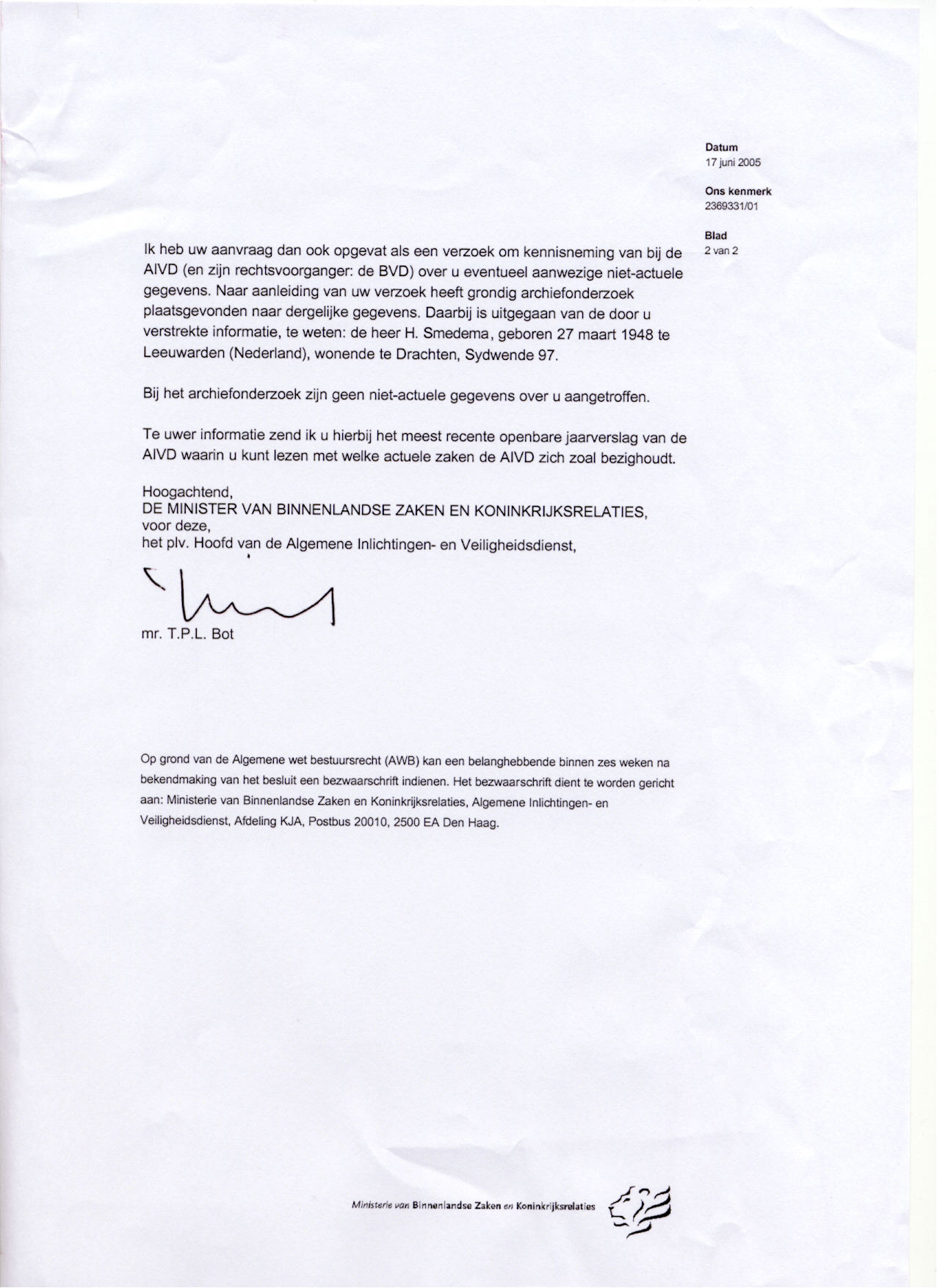 